ASSUNTO :. INDICO AO EXMO. SR. PREFEITO MUNICIPAL DR. PAULO DE OLIVEIRA E SILVA, PARA QUE O DEPARTAMENTO COMPETENTE, REALIZE LIMPEZA NO ENTORNO DA ÁREA ONDE ESTÁ LOCALIZADO O PLAYGROUND DO BAIRRO EUGÊNIO MAZON (CDHU).DESPACHO:   SALA DAS SESSÕES ____/____/_____ PRESIDENTE DA MESA	                                  INDICAÇÃO Nº  DE 2022SENHOR PRESIDENTE,SENHORES VEREADORES,INDICO ao Exmo. Senhor Prefeito Municipal para que junto ao Departamento competente que realize Limpeza no entorno da área onde está localizado o Playground do Bairro Eugênio Mazon (CDHU).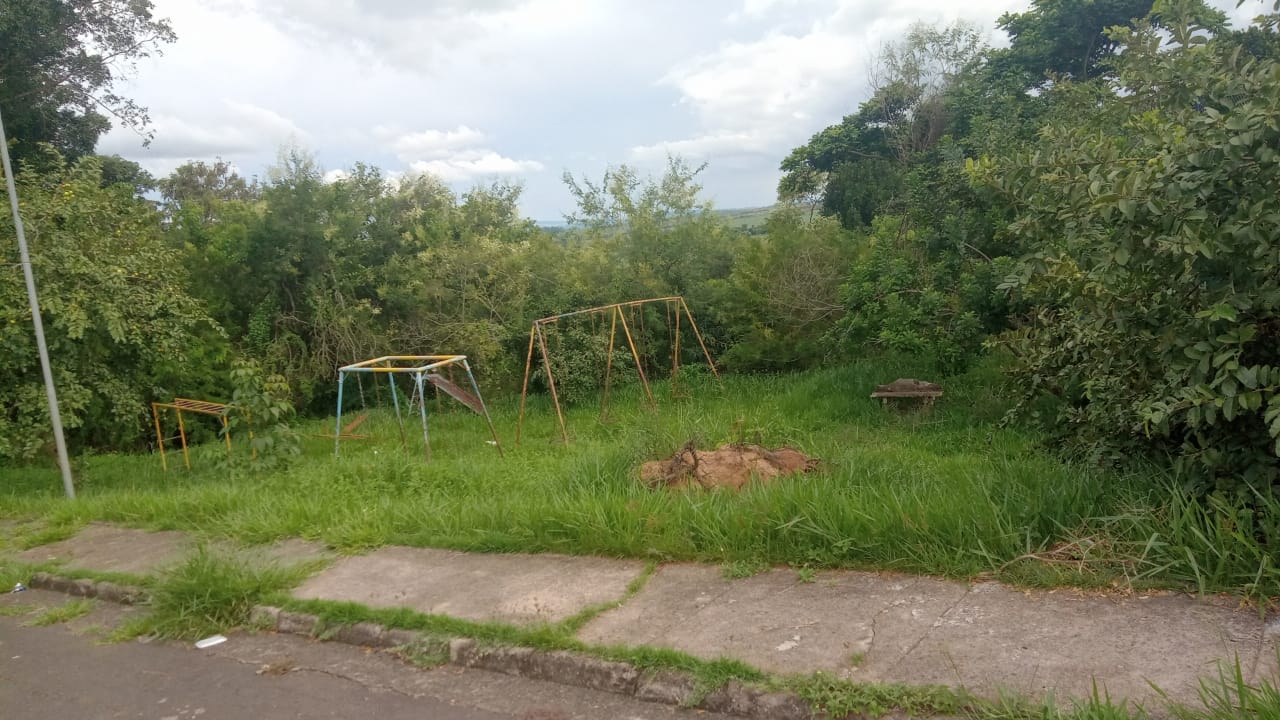 SALA DAS SESSÕES “VEREADOR SANTO RÓTOLLI”, aos 02 de fevereiro de 2022VEREADOR LUIS ROBERTO TAVARES        